Call to orderA meeting of Ohio State Taekwondo Association was held at 1349 Brice Road, Reynoldsburg, Ohio on March 23, 2019. Called to order at 3:20 PM, EDT.AttendeesAttendees included Supreme Grandmaster Joon P. Choi, Geoff Colley, GM Roy Bushman, Master Jong Woon Kim, Amanda Potter, Master Kathy Rhinehart, Master Larry Sanford, Master Bob Perry, Master Chung Keun Lee, Abbie Taylor, Master Justin Taylor, Master Scott Schwab, Master Sara Schwab, Master Robert Gross, and Joanna Smyser.Members not in attendanceMembers not in attendance included Master Cathy Fitch, Grandmaster James Cahn, Master Andy Choi, Matthew Klein, Master Jin Sung Pae, Master Debbie Plasterer, and Anja McNeish.Opening ActionsRoll callAnnouncement that letters of intent had been receivedReportsRegistration for the 2019 State Tournament is available on HangastarReport on tax records submittedReport on referee training submittedTournament weigh-in locations announcedNew businessMotion by SGM Choi seconded by Robert GrossPay $100 per doctor for doctors serving at the state tournamentMotion passedMotion by Geoff Colley seconded by Supreme Grandmaster ChoiForm a committee to discuss finding for payment of volunteers and machine operatorsMotion passedMotion by SGM Choi seconded by Robert GrossIncoming elected officers will establish study committees to evaluate ongoing matters 30 days before the next scheduled meeting.Motion passedMotion by SGM Choi seconded by Bob PerryPresent all candidates for OSTA officers as a single slate for purposes of a vote. Their terms of office to start on April 1st.Motion passedElection of officers confirmedMotion by Supreme Grandmaster Choi seconded by Robert GrossHave the next association meeting be scheduled for April 27th at the state tournament location at a time to be determinedMotion passedAnnouncementsThere is a subcommittee to be formed to investigate holding joint referee training seminars with adjoining states such as Kentucky, Indiana, Pennsylvania and West Virginia.Master Bushman announced that the OSTA now has a 501(c)3 EIN number assigned by the IRS. He still needs a form 990. The target deadline for resolving all issues as a non-profit is April 17th.Current Elections:For a club to be represented, it must have at least 35 members a per OSTA bylaws.Proposed athlete representations: Ashton Gingerich with Christine Lee as alternate. The athlete representatives will meet and elect their members.Meeting adjourned at 4:29 PM EDT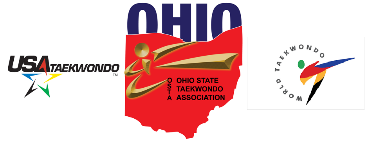  OSTA Meeting Minutes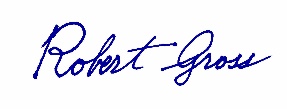 SecretaryDate of approval